T.C.CUMHURBAŞKANLIĞISavunma Sanayii Müsteşarlığı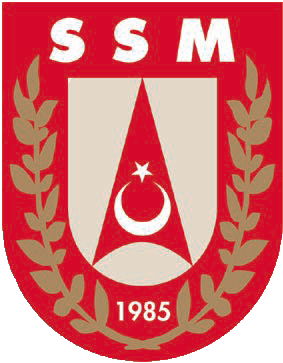 ZIRH UYGULAMALARI İÇİN MALZEME TEKNOLOJİLERİNİN GELİŞTİRİLMESİSAVUNMA SANAYİİ MÜSTEŞARLIĞI AR-GE GENİŞ ALAN ÇAĞRISI(SAGA)LAHİKA-1:BAŞVURU FORMUBAŞVURU YAPAN FİRMA/KURUM/KURULUŞ BİLGİLERİİletişim BilgileriPersonel Bilgileri (Üniversiteler Hariç)Organizasyon Yapısı (Üniversiteler Hariç)Mali Bilgiler Son üç yıla ait ciro bilgisi (Üniversite/Araştırma Kuruluşları hariç)Kapasite Bilgileri Yerli geliştirme, üretim ve test altyapısı net ve anlaşılır olarak belirtilmeli, altyapı eksikliği nedeni ile yurtdışına gidilmesi gereken zorunlu haller için potansiyel ülke ve altyapılar açıklanmalı ve alternatif olarak bu durumlar için yerli altyapı istenmesi durumunda çözüm önerileri sunulmalıdırFirma/kurum/kuruluşun geniş alan çağrısına yönelik tasarım kabiliyetleri, bu kabiliyetlere yönelik laboratuvar, cihaz, yazılım altyapısı ve insan kaynağı Firma/kurum/kuruluşun geniş alan çağrısına yönelik üretim kabiliyetleri, bu kabiliyetlere yönelik laboratuvar, cihaz, yazılım altyapısı ve insan kaynağıFirma/kurum/kuruluşun geniş alan çağrısına yönelik test kabiliyetleri, bu kabiliyetlere yönelik laboratuvar, cihaz, yazılım altyapısı ve insan kaynağıReferanslarFirma/kurum/kuruluşun geniş alan çağrısına yönelik mevcut ve tamamlanan Ar-Ge projeleri   (her bir proje için 300 kelimeyi geçmeyen özet bilgi)Firma/kurum/kuruluşun sunulan proje önerilerinin kapsamına yönelik faaliyetler (Örneğin Yayın, patent vb.) (her biri için 200 kelimeyi geçmeyen özet bilgi)Firma/kurum/kuruluşun geniş alan çağrısına yönelik mevcut ürünlerinin geçmişte TSK ve diğer ülkelerin silahlı kuvvetleri envanterine girmiş olma durumu, kullanıldığı platform/sistem bilgisi (her bir proje için 200 kelimeyi geçmeyen özet bilgi)SEKTÖRE İLİŞKİN BİLGİLERTeknolojik Gelişim EğilimiPazar Durumu Ve İhracat Potansiyeli PROJE ÖNERİSİ Teknik BilgilerKonu Başlığı (Çağrı metninde yer alan konu başlıklarından seçilecektir)AmaçKapsam•	Her proje önerisi için detaylı teknik çözüm/kavramsal tasarım sunulmalıdır.Kritiklik•	Her Proje önerisinde bileşen, malzeme seviyesinde yerlilik hususu ve yurtdışı bağımlılığı hususu (ticari olarak birçok farklı ülke veya firmadan satın alınabilir, tek bir ülke veya firmadan satın alınabilir vb şekilde belirterek) tablo olarak sunulmalıdır.•	Her Proje önerisinde kritik alt bileşenler, malzemeler ve teknolojiler tablo olarak belirtilmeli ve bu kritik bileşenlerin yerli geliştirilmesi için nasıl bir yol izleneceği proje önerisinde net ve anlaşılır olarak ifade edilmelidir.•	Her Proje önerisinde fikri sınai mülkiyet hakları (patent vb) ihlaline yol açacak hususlardan kaçınılması gerekmektedir. Teknoloji seviyesinde kritik kısımlar için bu tür hususlar ayrıca belirtilmelidir.İş Paketleri ve Görev Alacak Firma/Kurum/Kuruluşlar•	Her Proje önerisinde proje modeli ve kurgusu içerisinde ilgili firma veya kurumun rolleri net olarak tanımlanmalıdır. Enstitü veya Üniversite tarafından verilecek önerilerde, sanayileşme hususu için öneriler ayrıca belirtilmelidir.Kullanılacak Teknoloji •	Her Proje önerisinde yerli olarak geliştirilmesi önerilen kısımlar net ve anlaşılır şekilde belirtilmeli, bu kısımlar ile hedef ürün veya teknoloji için kısıtlar ve geliştirilmeye açık hususlar net ve anlaşılır şekilde belirtilmelidir.Mevcut ve Planlanan Teknoloji Hazırlık Seviyesi **Savunma Sanayii İçin Teknoloji Hazırlık Seviyesi Kılavuzu kullanılarak hazırlanacaktır.(https://www.ssm.gov.tr/Images/Uploads/MyContents/F_20170523151923821799.pdf)Teknik Özellikler Uygulama AlanlarıTAKVİM BİLGİLERİMALİYET BİLGİLERİ Proje önerilerinin tahmini maliyet bilgisinin kırılım verilerek sunulması istenmektedir. Varsa altyapı/yatırım ihtiyacı belirtilmelidir.